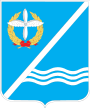 Совет Качинского муниципального округа города СевастополяРЕШЕНИЕ  № 3/12Об утверждении Порядка материально-технического и организационного обеспечения деятельности органов местного самоуправления внутригородского муниципального образования города Севастополя Качинский муниципальный округРуководствуясь Бюджетным кодексом Российской Федерации, в соответствии с Федеральным законом от 06.10.2003 № 131-ФЗ «Об общих принципах организации местного самоуправления в Российской Федерации», Закон Севастополя от 30.12.2014 № 102-ЗС «О местном самоуправлении в городе Севастополе», Уставом внутригородского муниципального образования города Севастополя Качинский муниципальный округ, Совет Качинского муниципального округаРЕШИЛ:1. Утвердить Порядок материально-технического и организационного обеспечения деятельности органов местного самоуправления внутригородского муниципального образования города Севастополя Качинский муниципальный округ (Приложение).2. Обнародовать настоящее решение путем размещения его полного текста на информационных стендах для официальной информации Качинского муниципального округа, на официальном сайте Правительства города Севастополя и на официальном сайте внутригородского муниципального образования города Севастополя Качинский муниципальный округ.3. Настоящее решение вступает в силу со дня его обнародования.4. Контроль за исполнением настоящего решения возложить на Главу внутригородского муниципального образования города Севастополя Качинский муниципальный округ Герасим Н.М.Приложениек решению Совета Качинского муниципального округа от 24.11.2016 г. № 3/12ПОРЯДОКматериально-технического и организационного обеспечения деятельности органов местного самоуправления внутригородского муниципального образования города Севастополя Качинский муниципальный округ 1. Общие положения1.1. Настоящий Порядок материально-технического и организационного обеспечения деятельности органов местного самоуправления внутригородского муниципального образования города Севастополя Качинский муниципальный округ (далее - Порядок) регулирует материально-техническое и организационное обеспечение деятельности органов местного самоуправления внутригородского муниципального образования города Севастополя Качинский муниципальный округ (далее - органов местного самоуправления), включая ее структурные подразделения.1.2. Материально-техническое и организационное обеспечение деятельности органов местного самоуправления предназначено для осуществления полноценного и эффективного функционирования органов местного самоуправления в целях решения ими вопросов местного значения, осуществления отдельных государственных полномочий, переданных в установленном порядке, а также должного и качественного исполнения муниципальными служащими и работниками органов местного самоуправления своих обязанностей.1.3. Под материально-техническим обеспечением деятельности органов местного самоуправления понимается комплекс мер, работ и услуг по обеспечению органов местного самоуправления необходимым оборудованием, материалами, транспортом, зданиями и сооружениями, и другими материально-техническими средствами, необходимыми для стабильного и полноценного функционирования органов местного самоуправления.1.4. Под организационным обеспечением деятельности органов местного самоуправления понимаются действия по подготовке и проведению мероприятий, отнесенных к полномочиям органов местного самоуправления, а также деятельность, направленная на создание полноценных условий для эффективного осуществления органами местного самоуправления своих полномочий.1.5. Материально-техническое и организационное обеспечение деятельности органов местного самоуправления осуществляется непосредственно органами местного самоуправления.2. Материально-техническое обеспечение деятельности органов местного самоуправления2.1. Материально-техническое обеспечение деятельности органов местного самоуправления осуществляется по следующим направлениям:1) безвозмездное пользование имуществом, предназначенным для обеспечения деятельности органов местного самоуправления;2) транспортное обслуживание органов местного самоуправления и должностных лиц в служебных целях;3) содержание административных зданий, помещений, гаражей, а также прилегающих к ним территорий, иных имущественных объектов органов местного самоуправления в состоянии, соответствующем противопожарным, санитарным, экологическим и иным, установленным законодательством требованиям;4) обеспечение охраны административных зданий и иных имущественных объектов органов местного самоуправления, находящегося в них имущества и служебных документов;5) хозяйственно-техническое обеспечение органов местного самоуправления (в том числе уборка служебных и производственных помещений, территорий, прилегающих к административным зданиям (при их наличии), обеспечение необходимым имуществом помещений общего пользования);6) обеспечение услугами связи;7) обеспечение органов местного самоуправления мебелью, иными средствами, необходимыми для их стабильного функционирования;8) обеспечение компьютерной, копировальной и печатающей техникой, необходимыми для ее работы программными продуктами, комплектующими и расходными материалами;9) обеспечение бумагой и канцелярскими принадлежностями, иной продукцией в рамках, проводимых органами местного самоуправления мероприятий;10) возмещение расходов, связанных со служебными командировками;11) иные направления, обеспечивающие функционирование деятельности органов местного самоуправления.2.2. Органы местного самоуправления пользуются и распоряжаются муниципальным имуществом в порядке, установленном действующим законодательством и нормативными правовыми актами внутригородского муниципального образования города Севастополя Качинский муниципальный округ.3. Организационное обеспечение деятельности органов местного самоуправления3.1. Организационное обеспечение деятельности органов местного самоуправления осуществляется по следующим направлениям:1) кадровое обеспечение;2) организация и ведение бухгалтерского учета и отчетности, администрирование доходов местного бюджета;3) правовое обеспечение;4) организация и сопровождение информационно-коммуникационной инфраструктуры;5) организация делопроизводства и документационное обеспечение в органах местного самоуправления;6) архивное обеспечение;7) обеспечение деятельности постоянных и временных комиссий, коллегиальных, совещательных органов, организация личного приема граждан;8) организация публичных слушаний, собраний и конференций граждан, форумов, презентаций, «круглых столов», рабочих встреч, семинаров, совещаний;9) организация повышения квалификации муниципальных служащих;10) обеспечение доступа к информации о деятельности органов местного самоуправления;11) размещение в средствах массовой информации документов органов местного самоуправления и иной информации по освещению деятельности органов местного самоуправления;12) иные мероприятия, направленные на создание полноценных условий для эффективного осуществления органами местного самоуправления своих полномочий.3.2. Организационное обеспечение деятельности местной администрации внутригородского муниципального образования города Севастополя Качинский муниципальный округ (далее - местная администрация) по направлениям, указанным в части 1 статьи 3, осуществляется местной администрацией в пределах полномочий, установленных действующим законодательством Российской Федерации, законами субъекта и нормативными правовыми актами муниципального образования.3.3. Организационное обеспечение деятельности Совета Качинского муниципального округа по направлениям, указанным в части 1 статьи 3, осуществляется Советом Качинского муниципального округа в пределах полномочий, установленных действующим законодательством Российской Федерации, законами субъекта и нормативными правовыми актами муниципального образования.3.4. Организационное обеспечение деятельности органов местного самоуправления предназначено для осуществления функционирования органов местного самоуправления в целях решения ими вопросов местного значения, отдельных государственных полномочий, переданных в соответствии с федеральными законами и законами города Севастополя.4. Финансирование материально-технического и организационного обеспечения деятельности органов местного самоуправления4.1. Финансирование материально-технического и организационного обеспечения деятельности органов местного самоуправления осуществляется за счет	средств на их содержание, предусматриваемых в бюджете внутригородского муниципального образования города Севастополя Качинский муниципальный округ (далее - местный бюджет).4.2. Финансирование расходов на материально-техническое и организационное обеспечение органов местного самоуправления осуществляется в рамках текущих расходов местного бюджета.4.3. Исполнение местного бюджета в части финансирования расходов на материально-техническое и организационное обеспечение органов местного самоуправления осуществляется в пределах запланированных бюджетных ассигнований и средств, предусмотренных в бюджетной смете органа местного самоуправления.4.4. Расходы на материально-техническое и организационное обеспечение, а именно: Главы внутригородского муниципального образования, исполняющего полномочия председателя Совета, главы местной администрации, местной администрации и Совета Качинского муниципального округа предусматриваются в местном бюджете отдельной строкой в соответствии с классификацией расходов местного бюджета.4.5. Распоряжение средствами местного бюджета по смете расходов, предусмотренных в местном бюджете на материально-техническое и организационное обеспечение деятельности местной администрации и Совета Качинского муниципального округа, осуществляет Глава внутригородского муниципального образования, исполняющий полномочия председателя Совета, Глава местной администрации.4.6. Для выполнения работ по материально-техническому и организационному обеспечению органы местного самоуправления вправе привлекать необходимых специалистов и организации в порядке, установленном действующим законодательством и муниципальными правовыми актами внутригородского муниципального образования города Севастополя Качинский муниципальный округ.5. Формирование потребностей в материально-техническом и организационном обеспечении деятельности органов местного самоуправления5.1. Потребности в материально-техническом обеспечении деятельности органов местного самоуправления формируются в соответствии с действующим законодательством, муниципальными правовыми актами и доведенным объемом бюджетных ассигнований и учитываются при составлении проекта местного бюджета на очередной финансовый год и плановый период или исключительно на очередной финансовый год.5.2. Потребности в материально-техническом обеспечении деятельности органов местного самоуправления формируются в сроки составления проекта решения о местном бюджете на очередной финансовый год и плановый период или исключительно на очередной финансовый год.5.3. Потребности в организационном обеспечении органов местного самоуправления формируются указанными органами самостоятельно и учитываются при составлении проекта бюджета на очередной финансовый год и плановый период или исключительно на очередной финансовый год.6. Ответственность и контроль за материально- техническим и организационным обеспечением деятельности органов местного самоуправления6.1. Органы местного самоуправления несут ответственность за нецелевое и неэффективное использование бюджетных средств и предоставленного имущества в соответствии с действующим законодательством Российской Федерации, законами города Севастополя, нормативными правовыми актами внутригородского муниципального образования города Севастополя Качинский муниципальный округ.6.2. Контроль за целевым и рациональным использованием средств на содержание органов местного самоуправления осуществляет уполномоченный финансовый орган, а также Контрольно-счетная палата города Севастополя в соответствии со своими полномочиями.6.3. Контроль за материально-техническим и организационным обеспечением, а также контроль за целевым и эффективным использованием бюджетных средств и предоставленным имуществом осуществляется в соответствии с законодательством Российской Федерации, законами города Севастополя, нормативными правовыми актами внутригородского муниципального образования города Севастополя Качинский муниципальный округ.II созывIII сессия2016 – 2021 гг.24 ноября 2016 годапгт. КачаГлава ВМО Качинский МО, исполняющий полномочия председателя Совета,Глава местной администрацииН.М. ГерасимГлава ВМО Качинский МО, исполняющий полномочия председателя Совета,Глава местной администрацииН.М. Герасим